4.4 j   Standard 4 - Movement Toward Target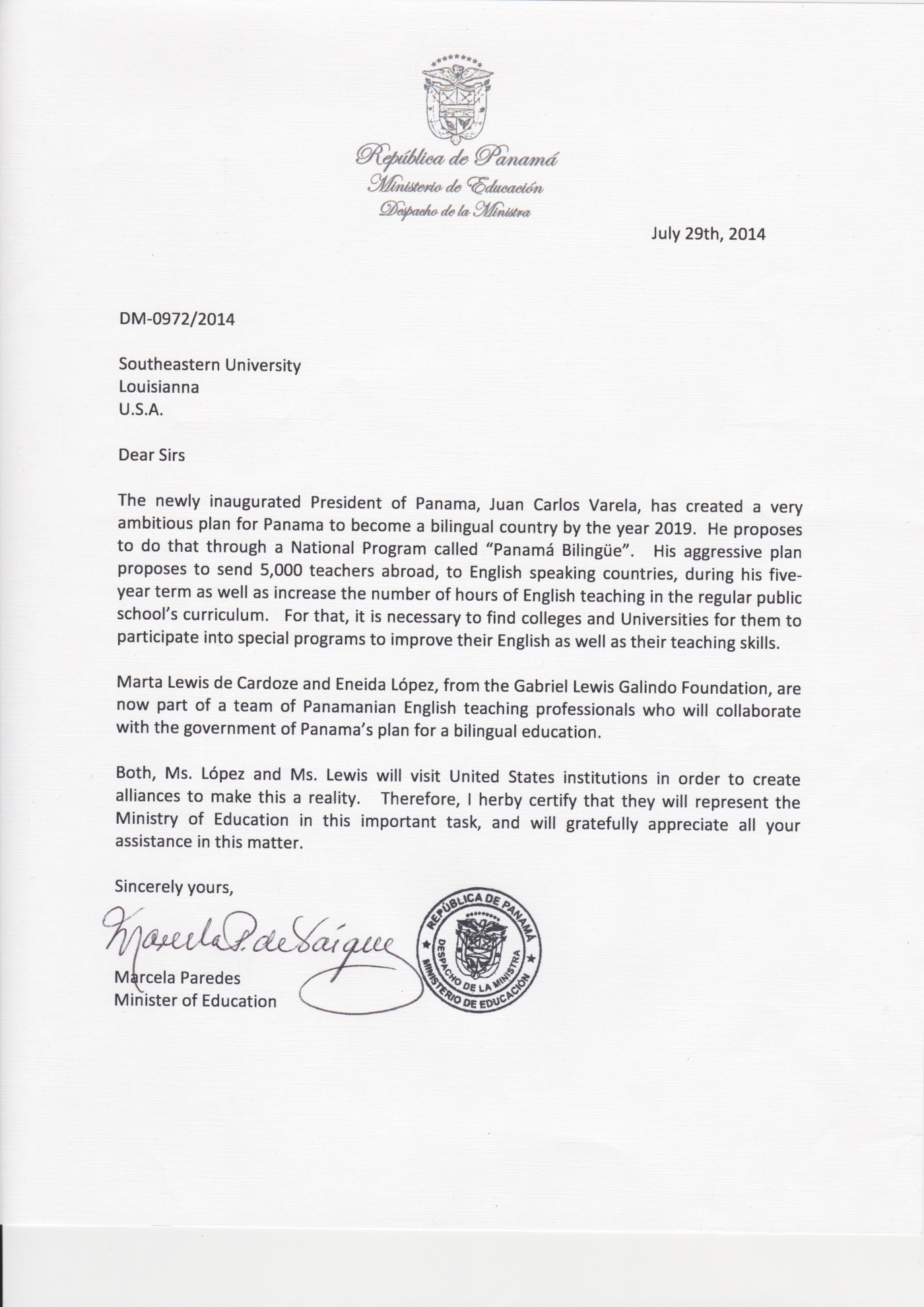 Plans & Timelines for Sustaining Standard 4 at Target LevelPlans & Timelines for Sustaining Standard 4 at Target LevelPlans & Timelines for Sustaining Standard 4 at Target LevelAction to be takenAction to be takenTimeline 1Continue to recruit initial level candidates to seek add-on certification through ESL Information Sessions each semester providing another opportunity for teacher candidates to work with diverse students in PK-12 schoolsOngoing 2Continue to utilize the Avatar TeachLivE clinical practice program through the University of Central Florida as another opportunity to work with diverse students/avatarsOngoing3Continue to provide national, Darkness to Light – Stewards of Children training to increase teacher knowledge of supporting children who have been abused, recognizing this group of PK-12 students as another diverse populationOngoing4Continue to update knowledge bases for diversity and inclusion so that candidates can apply them effectively in schools to improve our programs as well as regularly review candidate assessment data on candidates’ ability to work effectively with all student and develop plans for improving their practiceOngoing5Establish Louisiana Connections Academy as a clinical experience site for candidates to work with diverse student populations in an online setting with face-to-face tutoringSpring 20146 Lay groundwork for international exchange program to increase experiences of initial and advanced level program candidates working with diverse facultySpring 20147Invite Xavier University (HBC) candidates to participate in FANFARE event and interact with Southeastern candidates Fall 20148Invite Dr. Tania Romero from Universidade Federal de Lavras in Brazil to teach as a guest lecture in the department and in English dept. to increase diverse faculty Fall 2014/Spring 20159Plan and provide intercultural opportunities within the educational preparation program (EPP)/unit for diverse experiences through the Panama Teacher Training Program for teacher candidates (see letter below)Fall 2014/Spring 201510Establish collaboration with Southern University (HBC) for dual enrollment in the graduate program to increase diverse graduate candidate populationSpring 201511 Establish a recruitment and retention scholarship for increasing the number of diverse candidates in initial level degree programs.Spring 201512Establish a scholarship for advanced level candidates to increase the number of diverse graduate students enrolled in advanced level degree programs.Spring 201513 Work with Southeastern Foundation to establish one endowed scholarship ($50,000) for initial and/or advanced level degree programs to increase and retain a diverse student population in the Dept. of Teaching & LearningSpring 201714Work with Southeastern Development Foundation to establish an endowed professorship for increasing a diverse faculty for the COESpring 2017